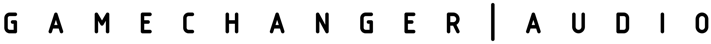 PRESS RELEASE • FOR IMMEDIATE RELEASE • 15/1/20Contacts:Matiss TazansMarketing & PR Managermatiss@gamechangeraudio.comEU: +37126533193US: +12024079741Ilja KruminsChief Guitar Officerilja@gamechangeraudio.comEU: +37128377919US: +12024079741Website: www.gamechangeraudio.comFacebook: @GamechangerAudioInstagram: @gamechanger_audioTwitter: @GamechangerAGamechanger Audio returns to the Winter NAMM’20 to present the final version of MOTOR Synth.After a year of development audio electronics inventors Gamechanger Audio return to NAMM 2020 (Booth 3146) to present their newly upgraded final production version of the MOTOR Synth electro-mechanical desktop synthesizer. Some of the key areas of improvement are an upgraded Motor system, improved optical discs and upgraded filter & modulation section etc. Full layout of the new design - https://www.gamechangeraudio.com/press-materials/The electro-mechanical concept was first introduced a year ago at NAMM and a few months after the Motor Synth was launched at Superbooth 2019. Since then GCA have followed the advice from fellow synth manufacturers, world-class musicians and their large community of supporters and have been making careful, systematic improvements on the original MOTOR Synth design.Some of the major improvements include an upgraded Motor system with Higher-grade Motors that increases durability and stability. The Motor system is based around a proprietary Motor Driver developed specifically for musical purposes. The Motor Synth's new Motor System ensures extremely fast motor response, a vastly increased motor range and total stability at all speeds. These new changes make the MOTOR Synth fully playable as an electric organ engine - compatible with all professional MIDI keyboards including assignable after-touch, velocity. 
The synth's optical waveshaping technology has also been fully overhauled - the new Optical Discs come with fine-tuned wave patterns that add variety and an overall sharper sound. Motor Synth’s knob/button placement and Menu interface has been optimized making the unit even more accessible for live performance. Also, the company has upgraded the unit’s cv’s and in’s/out’s and created a memory card slot with 256MB micro SD card included for super fast storing, sharing of presets/sequences and ensuring infinite re-writability and easy backup.MOTOR Synth Product Page: https://www.gamechangeraudio.com/motor-synth/“Motor Synth is one of the most unique synthesizers I’ve ever seen. It’s like a playground of really fun, interactive function controls and a really unique way of playing pitches and morphing envelopes. The motors and the entire system has this really interesting organic sound to it. It totally blew me away. The interface is super easy to get around – arpeggiator, sequencer – not even seeing the manual I was able to fumble around and get into some really interesting strange things. I have to say it really surprised me. It’s definitely one of the coolest things I’ve seen – hands down. I already was a fan of some of the stuff GCA is doing but this just totally blew it out the water for me. I love things that are actually mechanical in nature especially when you mix it up with electronics, so I love this DIY machine mechanical aspect. My music already kind of sounds like that so to me it spoke to my heart instantly.” – Richard Devine – sound design legend - https://www.youtube.com/watch?v=vH_xNN-EL-I French composer, performer and record producer Jean Michel Jarre who is a pioneer in the electronic, ambient and new-age genres expresses his thoughts on the synth’s unique characteristics:“Nowadays we can find so many synthesizers on the market more or less based on the same system, I’ve been really blown away by MOTOR Synth by Gamechanger Audio. It’s an analogue, electro-mechanical synthesizer. The little discs all turn. It’s very cool — very nice and very different from a visual point of view. And, of course, the sound is quite extraordinary.” - https://www.youtube.com/watch?v=2VApm6VRb8U“When we first saw this at NAMM 2019, we really thought that this would be one of those sythesizers that never sees the light of day. No disrepect to Gamechanger Audio, it is just such a mad concept that we thought it might have to be one for the annuls of history... But they really have proved us wrong. It’s just incredible, incredible synth!” - Sonicstate YouTube Channelhttps://www.youtube.com/watch?v=CYbHq3dbodgOVERVIEW: Motor Synth produces sounds by accelerating and decelerating eight electromotors to precise rpm (revolutions per minute) that correspond with specific musical notes. The instrument’s eight-electromotor configuration makes it a four-note true polyphonic synth with two voices per key played.Digging deeper, the Motor Synth has two ways of producing its core sound.Firstly, magnetic pickups are placed on each of its eight electromotors; the spinning coils result in a very industrial-sounding, over-the-top analogue tone. Think eight harmonious revving engines pumping out an intimidating noise!Secondly, specially designed reflective optical disks have been attached to the shafts of each electromotor. Each disk contains a graphical representation of three standard audio wave-shapes. As the electromotors spin, the disks are set into circular motion, and each wave-shape is read by a dedicated set of infrared sensors, then converted into an audio signal. Thus, the wave-shapes on the reflective optical disks become precise musical notes, corresponding to the speed of the electromotors.Motor Synth and Electro-motor technologyAdditional FeaturesMotor Synth features familiar analogue envelopes and filters alongside arpeggiation, cross modulation, LFO, sequencing, and multiple polyphonic mode facilities, as well as an innovative looping system that allows to layer rhythm and melodies, just like when using a loop station.Motor Synth can be played out of the box via eight built-in control keys and four floating tuning/frequency knobs. Performers and composers can connect any MIDI controller, like a keyboard or DAW.Motor Synth is also capable of tracking a monophonic audio signal, such as guitar or bass, via its 1/4-inch mono input. Motor Synth can be configured to act as a harmonizer for electric guitars or other melodic instruments, recognizing the pitch of a musical tone and instantly generating a complimentary tone by operating an electromotor at a matching frequency. Furthermore, users can create intervals and chords based on the frequency of the incoming signal with no need for a MIDI controller or inputting preprogrammed musical information.Whatever way anyone chooses to play Motor Synth, a stunning visual experience is guaranteed. Motor Synth’s see-through protective glass cover above its core sound system of eight electromotors enables users to receive visual feedback from the instrument itself by being able to see those spinning electromotors in action. But better still, the visual experience is enhanced by the visible set of reflective optical disks attached to the electromotors’ shafts being coupled to a set of eight mini strobe lights, so those spinning disks themselves turn into a hypnotic light show, courtesy of the strobe effect!As an instrument that uses electromotors as its main sound source, Motor Synth inherently possesses many unique sound traits that will surely appeal to many musicians that favour analogue electronic instruments and synthesizers in particular. Put it this way: with its unusual tonal and timbral qualities, unlimited microtonal pitch adjustment and modulation abilities, and note attack and decay properties influenced by the acceleration and deceleration curves of electromotors, Motor Synth works well across a wide range of musical styles.About Gamechanger | Audio (www.gamechangeraudio.com)Gamechanger | Audio was founded by four friends committed to exploring uncharted music electronics territories to create devices that provide real value while stretching the imagination of both musicians and engineers.The Latvian company has been praised for innovation in creating its inaugural PLUS Pedal — the world’s first sustain and sostenuto pedal for all melodic instruments, ingeniously based around a proprietary audio algorithm that lets users capture and sample small parts of the connected instrument’s signal in real-time and loop them into a seamless, warm, and responsive sustained tone — and its PLASMA Pedal followup, forming the basis of a revolutionary approach within the realm of overdrive and distortion by transforming the connected instrument’s live signal into a series of continuous high-voltage discharges within a xenon-filled tube.The latter has since been applied to the PLASMA Rack - a 1U sized high-end audio effects unit designed for professional and studio use and PLASMA Drive module for the ever-popular Eurorack small-format modular system, created in close collaboration with fellow Latvian company Erica Synths. Saying that, there are many more game-changing (and head-scratching) ideas in the making — not least the revolutionary electro-mechanical MOTOR Synth, successfully realising a new method of analogue audio signal synthesis.© 2020 Gamechanger | Audio 